This is the ONLY certificate that will be accepted from foreign runners.It needs to be filled in, signed and printed by a doctor.Please bring a copy with you at the bib pick up. Organization will ask for a copy of it.You won’t be able to race without a valid certificate.Failure to provide it to the organization, will cancel your registration with no refund.Medical Certificate for competitiveTrail running activityI, the undersigned doctor _ _ _ _ _ _ _ _ _ _ _ _ _ _ _ _ _ _ _ _ _ _ _ _ _ _ _ _ _Certify that the medical examination of:Last Name: . . . . . . . . . . . . . . . . . . . . . First Name: . . . . . . . . . . . . . . . . . . . . . . . .Date of Birth:	/	/	,Does not reveal any contraindication to the practice of competitive Trail running activity  Date:	/	/  	Validity of the certificate: _ _ _ _ _ _ _ _ _ _ _ _ _Signature of doctor: _ _ _ _ _ _ _ _ _ _ _ _ _ _Professional stamp/seal and professional number: _ _ _ _ _ _ _ _ _ _ _ _ _ _ _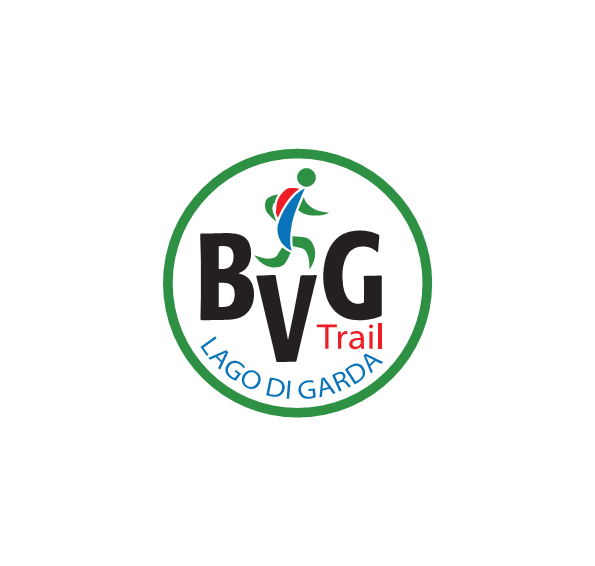 